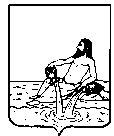 АДМИНИСТРАЦИЯ ВЕЛИКОУСТЮГСКОГО МУНИЦИПАЛЬНОГО ОКРУГАВОЛОГОДСКОЙ ОБЛАСТИПОСТАНОВЛЕНИЕ…..2023	   					           	                                № …..г. Великий УстюгО внесении изменений в муниципальную программу«Совершенствование муниципального управленияи основные направления кадровой политики в Великоустюгском муниципальном округе в 2023-2027 годах»Руководствуясь статьёй 33 Устава Великоустюгского муниципального округа, решением Великоустюгской Думы Великоустюгского муниципального округа от 14.04.2023 № 52 «О внесении изменений в решение Великоустюгской Думы от 06.12.2022 № 77 «О бюджете Великоустюгского муниципального округа на 2023 год и плановый период 2024 и 2025 годов»,ПОСТАНОВЛЯЮ:1. Внести в муниципальную программу «Совершенствование муниципального управления и основные направления кадровой политики в Великоустюгском муниципальном районе в 2023-2027 годах» (далее – Программа), утверждённую постановлением администрации Великоустюгского муниципального округа от 09.02.2023 № 287, следующие изменения:1.1. В паспорте Программы строку «Объёмы финансового обеспечения Программы» изложить в новой редакции:«объём финансирования мероприятий муниципальной программы – 1375610,6 тыс. руб».1.2. В паспорте подпрограммы 1 муниципальной программы «Кадровая политика и развитие управления в Великоустюгском муниципальном округе в 2023-2027 годы» строку «Объёмы и источники финансирования подпрограммы№ 1» изложить в новой редакции:«Общий объём финансового обеспечения составляет: 1344450,0 тыс. руб».2. Приложения № 1 к подпрограмме № 1 и к подпрограмме № 2 Программы изложить в новых редакциях (приложение к настоящему постановлению).3. Настоящее постановление вступает в силу после официального опубликования.ГлаваВеликоустюгского муниципального округа		                     А. В. КузьминПриложение № 1 к подпрограмме № 1 П Е Р Е Ч Е Н Ь ОСНОВНЫХ МЕРОПРИЯТИЙ И ФИНАНСОВОЕ ОБЕСПЕЧЕНИЕ реализации подпрограммы 1 «Кадровая политика и развитие управления в Великоустюгском муниципальном округе в 2023 – 2027 годы» Приложение № 1 к подпрограмме № 2 П Е Р Е Ч Е Н Ь ОСНОВНЫХ МЕРОПРИЯТИЙ И ФИНАНСОВОЕ ОБЕСПЕЧЕНИЕ реализации подпрограммы 2 «Взаимодействие с социально ориентированными некоммерческими организациями» №п/пОтветственный исполнитель, соисполнитель, исполнительНаименование основного  мероприятия, мероприятия муниципальной программыНаименование основного  мероприятия, мероприятия муниципальной программыОжидаемый непосредственный результатИсточник финансового обеспеченияРасходыРасходыРасходыРасходыРасходыВсего за 2023-2027 годы№п/пОтветственный исполнитель, соисполнитель, исполнительНаименование основного  мероприятия, мероприятия муниципальной программыНаименование основного  мероприятия, мероприятия муниципальной программыОжидаемый непосредственный результатИсточник финансового обеспеченияед.изм20232024202520262027Всего за 2023-2027 годы1233456789101112Итого по подпрограмме № 1 муници-пальной прог-раммы«Кадровая политика и развитие управления в Великоустюгском муниципальном округе в 2023 – 2027 годы»«Кадровая политика и развитие управления в Великоустюгском муниципальном округе в 2023 – 2027 годы»Повышение эффектив-ности функционирования системы муниципального управления и оп-реде-ление основных направлений кадровой политики в районе для обеспечения квалифицированными кадрами органов местного самоуправления, предприятий, учреждений и организаций округа с целью дальнейшего социально-экономического развития в Великоустюгском муниципальном округе;всего, в том числетыс. руб266874,90269639,70269683,40269096,00269156,001344450,00Итого по подпрограмме № 1 муници-пальной прог-раммы«Кадровая политика и развитие управления в Великоустюгском муниципальном округе в 2023 – 2027 годы»«Кадровая политика и развитие управления в Великоустюгском муниципальном округе в 2023 – 2027 годы»Повышение эффектив-ности функционирования системы муниципального управления и оп-реде-ление основных направлений кадровой политики в районе для обеспечения квалифицированными кадрами органов местного самоуправления, предприятий, учреждений и организаций округа с целью дальнейшего социально-экономического развития в Великоустюгском муниципальном округе;собственные доходы бюджета округатыс. руб245758,40248465,0248459,0250090,00250150,001242922,40Итого по подпрограмме № 1 муници-пальной прог-раммы«Кадровая политика и развитие управления в Великоустюгском муниципальном округе в 2023 – 2027 годы»«Кадровая политика и развитие управления в Великоустюгском муниципальном округе в 2023 – 2027 годы»Повышение эффектив-ности функционирования системы муниципального управления и оп-реде-ление основных направлений кадровой политики в районе для обеспечения квалифицированными кадрами органов местного самоуправления, предприятий, учреждений и организаций округа с целью дальнейшего социально-экономического развития в Великоустюгском муниципальном округе;межбюджетные трансферты из областного бюджетатыс. руб19785,2019784,2019784,2019001,4019001,4097356,40Итого по подпрограмме № 1 муници-пальной прог-раммы«Кадровая политика и развитие управления в Великоустюгском муниципальном округе в 2023 – 2027 годы»«Кадровая политика и развитие управления в Великоустюгском муниципальном округе в 2023 – 2027 годы»Повышение эффектив-ности функционирования системы муниципального управления и оп-реде-ление основных направлений кадровой политики в районе для обеспечения квалифицированными кадрами органов местного самоуправления, предприятий, учреждений и организаций округа с целью дальнейшего социально-экономического развития в Великоустюгском муниципальном округе;межбюджетные трансферты из федерального  бюджетатыс. руб1331,301390,501440,204,64,64171,20Основные мероприятия кадровой политики и повышению престижа муниципальной службыОсновные мероприятия кадровой политики и повышению престижа муниципальной службыОсновные мероприятия кадровой политики и повышению престижа муниципальной службыОсновные мероприятия кадровой политики и повышению престижа муниципальной службыОсновные мероприятия кадровой политики и повышению престижа муниципальной службыОсновные мероприятия кадровой политики и повышению престижа муниципальной службыОсновные мероприятия кадровой политики и повышению престижа муниципальной службыОсновные мероприятия кадровой политики и повышению престижа муниципальной службыОсновные мероприятия кадровой политики и повышению престижа муниципальной службыОсновные мероприятия кадровой политики и повышению престижа муниципальной службыОсновные мероприятия кадровой политики и повышению престижа муниципальной службыОсновные мероприятия кадровой политики и повышению престижа муниципальной службыОсновные мероприятия кадровой политики и повышению престижа муниципальной службы1Развитие системы подготовки кадровсобственные доходы бюджета округатыс. руб1762,02120,02120,02120,02120,010242,11.1Управлениеделами, управление образованияУправлениеделами, управление образованияОплата обучения курсов повышения квалификации, профессиональной подготовки, семинаровОбеспечение профессиональной подготовки служащихсобственные доходы бюджета округатыс. руб400,0400,0400,0400,0400,02 000,01.2УправлениеделамиУправлениеделамиВнедрение опыта наставничестваПередача опыта от наставников лицам, стоящим в резерве управленческих кадров, и молодым специалистамсобственные доходы бюджета округатыс. руб0,00,00,00,00,00,01.3УправлениеделамиУправлениеделамиПодготовка и проведение Праздника труда и открытия  Доски почётаПоощрение граждан за выдающиеся заслуги перед округомсобственные доходы бюджета округатыс. руб50,050,050,050,050,0250,01234567891011121.4Управление делами, управление культуры, спорта и молодежной политики, финансовое управление, Великоустюгская ДумаПроведение официальных приёмов, торжественных мероприятий, встреч с участием Главы Великоустюгского муниципального округа, посвящённых профессиональным праздникам и памятным датамПоощрение граждан завыдающиесязаслуги перед округомсобственные доходы бюджета округатыс. руб1 142,11 500,01 500,01 500,01 500,07 142,11.5Управление образованияПроведение Ярмарки профессий «День карьеры молодёжи»Профессиональнаяориентацияшкольников,повышениепрестижа профессийсобственные доходы бюджета округатыс. руб5,05,05,05,05,025,01.6Управление образованияПроведение  профориентационного мероприятия - ярмарка учебных мест «Навигатор профессий» (встреча с учреждениями среднего профессионального образования)Профессиональнаяориентацияшкольников,повышениепрестижа профессийсобственные доходы бюджета округатыс. руб5,05,05,05,05,025,01.7Управление образованияПроведение научно-практических конференций с участием ФГБОУ ВО «Вологодский государственный университет» и ФГБОУ ВПО «Череповецкий государственный университет»Профессиональнаяориентацияшкольников,повышениепрестижа профессийсобственные доходы бюджета округатыс. руб10,010,010,010,010,050,01.8УправлениеделамиОрганизация конкурса на звание «Лучший работник органов местного самоуправления Великоустюгского муниципального округа»Стимулирование муниципальных служащих к исполнению должностных обязанностей на высоком уровнесобственныедоходы бюджета округатыс. руб69,069,069,069,069,0345,01.9Отделинформационных технологийПроведение обучающих семинаров в рамках проекта «Электронный гражданин»Совершенствование профессионального развития служащихсобственные доходы бюджета округатыс. руб81,081,081,081,081,0405,01.10УправлениеделамиПодготовка плана-графика обучения работников органов местного самоуправления (повышения квалификации, профессиональной переподготовки)Совершенствование профессионального развития служащихсобственные доходы бюджета округатыс. руб0,000,000,000,000,000,001.11Управление делами,правовое управлениеПроведение семинаров для служащих по актуальным вопросам (учёба аппарата по отдельным планам)Оперативное реагирование на изменения действующего законодательства, развитие компетенцийсобственные доходы бюджета округатыс. руб0,000,000,000,000,000,001234567891011121.12Управление деламиОрганизация работы по формированию и подготовке резерва управленческих кадровОбновление состава и эффективное использование резерва управленческих кадровсобственныедоходы бюджета округатыс. руб0,000,000,000,000,000,002Социальная поддержка собственные доходы бюджета округатыс. руб11390,611359,411359,411565,811565,857241,02.1Финансовое управлениеВыплаты дополнительного материального стимулирования в соответствии с пунктом 4 положения, утверждённого распоряжением Главы Великоустюгского муниципального округа от 23.12.2023 № 5, в том числе материальная помощь на восстановление здоровья в связи с имеющимися заболеваниями при наличии соответствующих медицинских показаний по пункту 4.3.1 порядка, утверждённого рас-поряжением Главы Великоустюгского муниципального округаФинансоваяподдержкасобственные доходы бюджета округатыс. руб1 000,01 000,01 000,01 000,01 000,05 000,02.2Великоустюгская ДумаСоциальные гарантии муниципальным служащим при выходе на пенсиюФинансоваяподдержкасобственные доходы бюджета округатыс. руб9378,09346,89346,89283,29283,246638, 02.3Великоустюгская ДумаВыплаты почётным гражданам Великоустюгского муниципального округаФинансоваяподдержкасобственные доходы бюджета округатыс. руб782,6782,6782,61052,61052,64453,02.4УправлениеделамиПоощрение граждан за заслуги перед Великоустюгским муниципальным округомФинансоваяподдержкасобственные доходы бюджета округатыс. руб115,0115,0115,0115,0115,0575,02.5УправлениеделамиВыплата единовременного денежного вознаграждения гражданам, награждённым медалью «За заслуги перед Великоустюгским округом»Финансоваяподдержкасобственные доходы бюджета округатыс. руб115,0115,0115,0115,0115,0575,03Отделэкономики управления экономического развитияАнализ рынка труда Великоустюгского муниципального округаКонтролируемый уровень безработицы.Удовлетворение потребности рынка труда в оптимально сбалансированных по количеству и качеству кадрах, обеспечивающих стабильное развитие экономики округасобственные доходы бюджета округатыс. руб0,000,000,000,000,000,003.1Отделэкономики управления экономического развитияРазработка прогноза потребностей организаций муниципального образования в кадрах в разрезе отраслей экономики и профессий (специальностей)Контролируемый уровень безработицы.Удовлетворение потребности рынка труда в оптимально сбалансированных по количеству и качеству кадрах, обеспечивающих стабильное развитие экономики округасобственныедоходы бюджета округатыс. руб0,000,000,000,000,000,001234567891011123.2Отделение занятости населения по Великоустюгскому округу КУ ВО «Центр занятости населения Вологодской области»Проведение ярмарок вакансий рабочих и учебных местПопуляризация и повышениепрестижа профессийсобственные доходы бюджета округатыс. руб0,000,000,000,000,000,004Структурные подразделения администрации округа, курирующие данное направление деятельностиОрганизация работы по подготовке, переподготовке и повышению квалификации кадров органов местного самоуправления округа, предприятий, организаций и учреждений в соответствии с действующим законодательствомРазвитие системы подготовки персонала в организациях, повышения их профессионального уровнясобственные доходы бюджета округатыс. руб0,000,000,000,000,000,005УправлениеделамиПроведение мероприятий, посвящённых Международному дню пожилых людейСтимулированиеслужащихсобственные доходы бюджета округатыс. руб50,0050,0050,0050,0050,00250,006УправлениеделамиВыплата единовременной материальной помощи ветеранам органов местного самоуправления Великоустюгского муниципального округа в связи с юбилейными днями рождения Стимулированиеслужащихсобственные доходы бюджета округатыс. руб109,1128,2110,9110,00110,00568,20Взаимодействие органов местного самоуправления с институтом старост населённых пунктов, территориальным общественным самоуправлением, общественными советами, их развитие и поддержкаВзаимодействие органов местного самоуправления с институтом старост населённых пунктов, территориальным общественным самоуправлением, общественными советами, их развитие и поддержкаВзаимодействие органов местного самоуправления с институтом старост населённых пунктов, территориальным общественным самоуправлением, общественными советами, их развитие и поддержкаВзаимодействие органов местного самоуправления с институтом старост населённых пунктов, территориальным общественным самоуправлением, общественными советами, их развитие и поддержкаВзаимодействие органов местного самоуправления с институтом старост населённых пунктов, территориальным общественным самоуправлением, общественными советами, их развитие и поддержкаВзаимодействие органов местного самоуправления с институтом старост населённых пунктов, территориальным общественным самоуправлением, общественными советами, их развитие и поддержкаВзаимодействие органов местного самоуправления с институтом старост населённых пунктов, территориальным общественным самоуправлением, общественными советами, их развитие и поддержкаВзаимодействие органов местного самоуправления с институтом старост населённых пунктов, территориальным общественным самоуправлением, общественными советами, их развитие и поддержкаВзаимодействие органов местного самоуправления с институтом старост населённых пунктов, территориальным общественным самоуправлением, общественными советами, их развитие и поддержкаВзаимодействие органов местного самоуправления с институтом старост населённых пунктов, территориальным общественным самоуправлением, общественными советами, их развитие и поддержкаВзаимодействие органов местного самоуправления с институтом старост населённых пунктов, территориальным общественным самоуправлением, общественными советами, их развитие и поддержкаВзаимодействие органов местного самоуправления с институтом старост населённых пунктов, территориальным общественным самоуправлением, общественными советами, их развитие и поддержка7Стимулирование института старост населённых пунктов и Общественных советов на территории Великоустюгского муниципального округасобственные доходы бюджета округатыс. руб678,60788,90848,90908,9968,94194,27.1УправлениеделамиВыплаты старостам за работу по развитию населённого пункта и оказанию содействия по осуществлению местного самоуправленияОбеспечение деятельности не менее 18 старост сельских населённых пунктовсобственные доходы бюджета округатыс. руб273,7324,0324,0324,0324,01 569,77.2Управление деламиКонкурс «Лучший староста»Повышение активности работы старостсобственные доходы бюджета округатыс. руб344,9344,9344,9344,9344,91724,57.3Управление деламиПредоставление субсидий победителям конкурса проектов территориальное общественное самоуправлениеРеализация не менее 3 инициативных проектов в годсобственные доходы бюджета округатыс. руб60,0120,0180,0240,0300,0900,0123456789101112Организация деятельности органов местного самоуправленияОрганизация деятельности органов местного самоуправленияОрганизация деятельности органов местного самоуправленияОрганизация деятельности органов местного самоуправленияОрганизация деятельности органов местного самоуправленияОрганизация деятельности органов местного самоуправленияОрганизация деятельности органов местного самоуправленияОрганизация деятельности органов местного самоуправленияОрганизация деятельности органов местного самоуправленияОрганизация деятельности органов местного самоуправленияОрганизация деятельности органов местного самоуправленияОрганизация деятельности органов местного самоуправления8Обеспечение деятельности муниципальных учрежденийсобственные доходы бюджета округатыс. руб91797,671907,671270,271335,771335,7377646,88Обеспечение деятельности муниципальных учрежденийобластной бюджеттыс. руб14778,814778,814778,814 203,514 203,572743,48.1Глава округаОрганизация деятельности по оказанию муниципальных услуг бюджетного учреждения «Многофункциональный центр организации и оказания государственных и муниципальных услуг Великоустюгского муниципального округа» Увеличение доли граждан, имеющих доступ к получению муниципальных услуг по принципу «одного окна» по месту пребываниясобственные доходы бюджета округатыс. руб0,02173,52173,52 421,92 421,99190,88.1Глава округаОрганизация деятельности по оказанию муниципальных услуг бюджетного учреждения «Многофункциональный центр организации и оказания государственных и муниципальных услуг Великоустюгского муниципального округа» Увеличение доли граждан, имеющих доступ к получению муниципальных услуг по принципу «одного окна» по месту пребываниямежбюджетные трансферты из областного бюджетатыс. руб14778,814778,814778,814203,514203,572743,48.2Глава округаСодержание муниципального казённого учреждения «Горстройзаказчик» собственные доходы бюджета округатыс. руб0,05754,05707,05524,15524,122509,28.3Глава округаХозяйственное обслуживание аппарата управлениясобственные доходы бюджета округатыс. руб91797,663980,163389,763389,763389,7345946,89Организация деятельности органов местного самоуправления Обеспечение выполнения целей, задач и показателей Программысобственные доходы бюджета округатыс. руб139970,4162110,9162699,6163999,6163999,6792780,19Организация деятельности органов местного самоуправления Обеспечение выполнения целей, задач и показателей Программымежбюджетные трансферты из федерального  бюджетатыс. руб1331,31390,51440,24,64,64171,29Организация деятельности органов местного самоуправления Обеспечение выполнения целей, задач и показателей Программымежбюджетные трансферты из областного бюджетатыс. руб5006,45005,45005,44797,94797,924613,09.1Председатель Великоустюгской думыОбеспечение деятельности Великоустюгской ДумыОбеспечение выполнения целей, задач и показателей Программысобственные доходы бюджета округатыс. руб5491,13852,83872,23872,23872,220960,59.2Глава округаОбеспечение деятельности аппарата управления администрации округа собственные доходы бюджета округатыс. руб72974,499378,099477,999477,999477,9470786,19.2Глава округаОбеспечение деятельности аппарата управления администрации округа межбюджетные трансферты из федерального бюджетатыс. руб1,31390,51440,24,64,62841,29.2Глава округаОбеспечение деятельности аппарата управления администрации округа межбюджетные трансферты из областного бюджетатыс. руб5006,45005,45005,44797,94797,924613,012234567891011129.3Глава округаГлава округаОбеспечение деятельности территориальных отделов администрации округаОбеспечение выполнения целей, задач и показателей Программысобственные доходы бюджета округатыс. руб59722,158880,159349,559349,559349,5296650,79.3Глава округаГлава округаОбеспечение деятельности территориальных отделов администрации округаОбеспечение выполнения целей, задач и показателей Программымежбюджетные трансферты из федерального  бюджетатыс. руб1330,00,00,00,00,01330,09.3Глава округаГлава округаОбеспечение деятельности территориальных отделов администрации округаОбеспечение выполнения целей, задач и показателей Программымежбюджетные трансферты из областного бюджетатыс. руб0,00,00,00,00,00,09.4Отдел информационных технологийОтдел информационных технологийОбновление информационного, компьютерного и прочего оборудования в рамках совершенстоввания муниципального управления Повышениеэффективностии результативностидеятельности служащихсобственные доходы бюджета округатыс. руб1782,80,00,01300,01300,04382,810Совершенствование правовых основ службы собственные доходы бюджета округатыс. руб0,000,000,000,000,000,0010.1Правовое управление; управлениеделамиПравовое управление; управлениеделамиРазработка нормативных правовых актов по вопросам организации муниципальной службы и работы лиц, замещающих должности, не отнесённые к должностям муниципальной службыПолнота правового регулирования вопросов прохождения службы в рамках компетенциисобственные доходы бюджета округатыс. руб0,000,000,000,000,000,0010.2УправлениеделамиПроведение проверок соб-людения муниципальны-ми служащими запретов и огра-ничений, предусмотренных законодательством, а также сведений о доходах, расхо-дах, имуществе и обязатель-ствах имущественного ха-рактераПроведение проверок соб-людения муниципальны-ми служащими запретов и огра-ничений, предусмотренных законодательством, а также сведений о доходах, расхо-дах, имуществе и обязатель-ствах имущественного ха-рактераОбеспечение проведения проверок, предусмотренных законодательствомсобственные доходы бюджета округатыс. руб0,000,000,000,000,000,0011УправлениеделамиСовершенствование организационных механизмов профессиональной служебной деятельности работниковСовершенствование организационных механизмов профессиональной служебной деятельности работниковПрименение современныхмеханизмов стимулирования служащих к исполнению должностных обязанностей на высоком уровнесобственные доходы бюджета округатыс. руб0,000,000,000,000,000,00122345678910111211.1УправлениеделамиУправлениеделамиВнедрение в практику кадровой работы обяза-тельного учёта стажа работы в органах мес-тного самоуправления, безупречности и эффек-тивности исполнения слу-жащим своих должнос-тных обязанностей при назначении на вышесто-ящую должность, прохож-дении аттестации, вклю-чении в кадровый резервИспользованиесистемы показателей результативности профессиональной служебной деятельности служащихсобственные доходы бюджета округатыс. руб0,000,000,000,000,000,0011.2УправлениеделамиУправлениеделамиВнедрение системы оплаты труда по результатам и системы мотивации служащихПовышениекачества оценкислужащихсобственные доходы бюджета округатыс. руб0,000,000,000,000,000,0011.3УправлениеделамиУправлениеделамиСовершенствование ме-анизма участия неза-висимых экспертов в составе конкурсных (ат-тестационных) комиссийПовышениекачества оценкислужащихсобственные доходы бюджета округатыс. руб0,000,000,000,000,000,0012Совершенствование пре-доставления муници-пальных услугПовышение качества и доступности оказания муниципальных услугсобственные доходы бюджета округатыс. руб0,000,000,000,000,000,0012.1Правовое управлениеПравовое управлениеПроведение мониторинга качества и доступности муниципальных услугПовышение качества и доступности оказания муниципальных услугсобственные доходы бюджета округатыс. руб0,000,000,000,000,000,0012.2Структурные подразделения и органы администрации,оказывающие услуги Структурные подразделения и органы администрации,оказывающие услуги Внесение изменений в муниципальные норма-тивные правовые акты, административные регла-менты предоставления муниципальных услуг в части совершенствования порядка их предоставле-нияПовышение качества и доступности оказания муниципальных услугсобственные доходы бюджета округатыс. руб0,000,000,000,000,000,0012.3Управлениеделами;правовое управлениеУправлениеделами;правовое управлениеИнформирование населения о новых формах получения муниципальных услугУвеличение доли граждан, использующих механизм получения муниципальных услуг в электронной формесобственные доходы бюджета округатыс. руб0,000,000,000,000,000,00Мероприятия по повышению престижа профессий.Мероприятия по повышению престижа профессий.Мероприятия по повышению престижа профессий.Мероприятия по повышению престижа профессий.Мероприятия по повышению престижа профессий.Мероприятия по повышению престижа профессий.Мероприятия по повышению престижа профессий.Мероприятия по повышению престижа профессий.Мероприятия по повышению престижа профессий.Мероприятия по повышению престижа профессий.Мероприятия по повышению престижа профессий.Мероприятия по повышению престижа профессий.Мероприятия по повышению престижа профессий.13Структурныеподразделения администрации округа, курирующие данное направлениедеятельностиСоздание банка данных об образовательных учреждениях городаСоздание банка данных об образовательных учреждениях городаПрофессиональнаяориентацияшкольников,повышениепрестижа профессийсобственныедоходы бюджета округатыс. руб0,000,000,000,000,000,0014Структурныеподразделения администрации округа, курирующие данное направлениедеятельностиАнализ профориентационной работы в школах района, подготовка предложений по её совершенствованиюАнализ профориентационной работы в школах района, подготовка предложений по её совершенствованиюПрофессиональнаяориентацияшкольников,повышениепрестижа профессийсобственныедоходы бюджета округатыс. руб0,000,000,000,000,000,00122345678910111215Структурныеподразделения администрации округа, курирующие данное направлениедеятельностиПроведение профориентационных мероприятийПроведение профориентационных мероприятийПрофессиональнаяориентацияшкольников,повышениепрестижа профессийсобственные доходы бюджета округатыс. руб0,000,000,000,000,000,0015.1Структурныеподразделения администрации округа, курирующие данное направлениедеятельностиПроведение ярмарки учебных возможностей (встреча с учреждениями высшего профессионального образования)Проведение ярмарки учебных возможностей (встреча с учреждениями высшего профессионального образования)собственные доходы бюджета округатыс. руб0,000,000,000,000,000,0015.2Структурныеподразделения администрации округа, курирующие данное направлениедеятельностиПроведение Урока занятостиПроведение Урока занятостиПрофессиональнаяориентацияшкольников,повышениепрестижа профессийсобственные доходы бюджета округатыс. руб0,000,000,000,000,000,0015.3Структурныеподразделения администрации округа, курирующие данное направлениедеятельностиРазвитие системы профориентационной работы с молодёжьюРазвитие системы профориентационной работы с молодёжьюПрофессиональнаяориентацияшкольников,повышениепрестижа профессийсобственные доходы бюджета округатыс. руб0,000,000,000,000,000,0015.3.1Структурныеподразделения администрации округа, курирующие данное направлениедеятельностиПроведение официальных встреч Главы округа с молодыми специалистамиПроведение официальных встреч Главы округа с молодыми специалистамиПрофессиональнаяориентацияшкольников,повышениепрестижа профессийсобственные доходы бюджета округатыс. руб0,000,000,000,000,000,0015.3.2Структурныеподразделения администрации округа, курирующие данное направлениедеятельностиИнформирование населения района о возможностях временной занятости (трудоустройства) подростков в свободное от учёбы время и каникулярный периодИнформирование населения района о возможностях временной занятости (трудоустройства) подростков в свободное от учёбы время и каникулярный периодПрофессиональнаяориентацияшкольников,повышениепрестижа профессийсобственные доходы бюджета округатыс. руб0,000,000,000,000,000,0016 Обеспечение школ данными о состоянии рынка труда в округе, наличии вакансий, с требованиями по квалификации, о востребованности про-фессий различных направлений Обеспечение школ данными о состоянии рынка труда в округе, наличии вакансий, с требованиями по квалификации, о востребованности про-фессий различных направленийсобственныедоходы бюджета округатыс. руб0,000,000,000,000,000,0017Привлечение учащихся образовательных учреждений к участию в Празднике трудаПривлечение учащихся образовательных учреждений к участию в Празднике трудасобственные доходы бюджета округатыс. руб0,000,000,000,000,000,0018Создание информационной базы о выпускниках школ, поступивших в образователь-ные учреждения среднего и высшего профессионального образованияСоздание информационной базы о выпускниках школ, поступивших в образователь-ные учреждения среднего и высшего профессионального образованиясобственные доходы бюджета округатыс. руб0,000,000,000,000,000,0019Проведение анкетирования по вопросу профессионального самоопределения учащихся выпускных классов школ и анализ полученных результатовПроведение анкетирования по вопросу профессионального самоопределения учащихся выпускных классов школ и анализ полученных результатовсобственные доходы бюджета округатыс. руб0,000,000,000,000,000,00122345678910111220Структурныеподразделенияадминистрацииокруга,курирующие данное направлениедеятельностиУчастие в мероприятии «Ярмарка вакансий педагогических профессий» при ФГБОУ ВПО «Вологодский государственный педагогический университет»Участие в мероприятии «Ярмарка вакансий педагогических профессий» при ФГБОУ ВПО «Вологодский государственный педагогический университет»Профессиональнаяориентацияшкольников,повышение престижа профессийсобственныедоходы бюджета округатыс. руб0,000,000,000,000,000,0021Структурныеподразделенияадминистрацииокруга,курирующие данное направлениедеятельностиОрганизация встреч с выпускниками БПОУ ВО «Великоустюгский гуманитарно-педагогический колледж»Организация встреч с выпускниками БПОУ ВО «Великоустюгский гуманитарно-педагогический колледж»Профессиональнаяориентацияшкольников,повышение престижа профессийсобственные доходы бюджета округатыс. руб0,000,000,000,000,000,0022Структурныеподразделенияадминистрацииокруга,курирующие данное направлениедеятельностиСотрудничество с региональным координационно-аналитическим центром содействия трудоустройству выпускников и непрерывного профессионального образования АОУ ВО ДПО повышения квалификации «Вологодский институт развития образования»Сотрудничество с региональным координационно-аналитическим центром содействия трудоустройству выпускников и непрерывного профессионального образования АОУ ВО ДПО повышения квалификации «Вологодский институт развития образования»Профессиональнаяориентацияшкольников,повышение престижа профессийсобственные доходы бюджета округатыс. руб0,000,000,000,000,000,0023	Работа по заключению договоров с ФГБОУ ВПО «Череповецкий государственный университет» и ФГБОУ ВО «Вологодский государственный университет» по заключению договоров о целевом приёме выпускников общеобразовательных школ	Работа по заключению договоров с ФГБОУ ВПО «Череповецкий государственный университет» и ФГБОУ ВО «Вологодский государственный университет» по заключению договоров о целевом приёме выпускников общеобразовательных школсобственные доходы бюджета округатыс. руб0,000,000,000,000,000,00№п/пОтветственный исполнитель, соисполнитель , исполнительНаименование основного  мероприятия, мероприятия муниципальной программыОжидаемый непосредственный результатИсточник финансового обеспеченияРасходыРасходыРасходыРасходыРасходыВсего за 2023-2027 годы№п/пОтветственный исполнитель, соисполнитель , исполнительНаименование основного  мероприятия, мероприятия муниципальной программыОжидаемый непосредственный результатИсточник финансового обеспеченияед.изм20232024202520262027Всего за 2023-2027 годы12356789101112Итого по подпрограмме № 2 муници-пальной прог-раммы«Взаимодействие с социально ориентированными некоммерческими организациями»Наличие актуальной нормативно-правовой базы района, достаточной для оказания СОНКО имущественной и финансовой поддержки;количество СОНКО, которым предоставлена имущественная поддержка; которым предоставлена финансовая поддержка в форме субсидии из бюджета округа;количество районных массовых мероприятий, проводимых с участием СОНКО;количество размещённых материалов, ос-вещающих деятельность СОНКО в средствах массовой информации, на официальном сайте органов местного самоуправления Великоустюгского муниципального округасобственные доходы бюджета округатыс. руб6640,66130,106130,106130,106130,1031160,6Итого по подпрограмме № 2 муници-пальной прог-раммы«Взаимодействие с социально ориентированными некоммерческими организациями»Наличие актуальной нормативно-правовой базы района, достаточной для оказания СОНКО имущественной и финансовой поддержки;количество СОНКО, которым предоставлена имущественная поддержка; которым предоставлена финансовая поддержка в форме субсидии из бюджета округа;количество районных массовых мероприятий, проводимых с участием СОНКО;количество размещённых материалов, ос-вещающих деятельность СОНКО в средствах массовой информации, на официальном сайте органов местного самоуправления Великоустюгского муниципального округа1Взаимодействие с социально ориентированными некоммерческими организациями. Предоставление безвозмездных субсидий СОНКОсобственные доходы бюджета округатыс. руб6640,66130,106130,106130,106130,1031160,61.1ВеликоустюгскаяДумаПредоставление безвозмездных субсидий СОНКО на конкурсной основеКоличество СОНКО, которым предоставлена финансовая поддержка в форме субсидии из бюджета округа, не менее 3 ежегоднособственные доходы бюджета округатыс. руб1000,001000,001000,001000,001000,005000,001.2Управлениекультуры, спорта и молодёжнойполитикиПоддержка деятельности АНО «Центр молодёжных инициатив», создание условий и организация работы с учащейся и студенческой молодёжью Великоустюгского муниципального округасобственные доходы бюджета округатыс. руб1401,21200,001200,001200,001200,006201,21234567891011121.3УправлениеделамиМероприятия, нап-равленные на обеспечение открытости деятельности органов местного самоуправления, на формирование позитивного имиджа муниципальных служащихсобственные доходы бюджета округатыс. руб3500,003500,003500,003500,003500,0017500,001.4Оказание содействия в проведении СОНКО социально нап-равленных мероприятий на территории округасобственные доходы бюджета округатыс. руб360,00200,00200,00200,00200,001160,001.5Структурные подразделения администрации округа, курирующие данное направление деятельностиУчастие в некоммерческих организациях (членские взносы в ассоциацию «Совет муниципальных образований Во-логодской области», ассоциацию по улуч-шению состояния здоровья и качества жизни населения «Здоровые города, районы и посёлки», НП сообщество финансистов России, Союз городов центра и Северо-Запада России, Союз русских Ганзейских городов, Союз малых городов России)собственные доходы бюджета округатыс. руб379,4230,00230,00230,00230,001299,4